Powieści o historii - dlaczego warto je czytać?Wiele osób nie wyniosło zbyt wiele wiedzy ze szkolnych lekcji historii. Być może było to spowodowane brakiem uwagi, a może trudnościami w zapamiętywaniu licznych dat, postaci i miejsc. Doskonałym sposobem na poszerzenie swojej wiedzy historycznej, a więc i wiedzy o otaczającym nas świecie, są <strong>powieści o historii</strong>. Dlaczego warto je czytać?Powieści o historii - doskonały sposób na uzupełnienie wiedzyJak już wspominaliśmy, niewiele osób posiada odpowiednią wiedzę na tematy historyczne. Biorąc pod uwagę jak bardzo rozległa i szczegółowa jest historia, zarówno starożytna, jak i nowożytna, nie jesteśmy w stanie zapamiętać tak wielu informacji. Warto jednak na bieżąco pogłębiać swoją wiedzę o świecie, tym obecnym, jak i tym z przed lat. Powieści o historii są doskonałym sposobem na uzupełnienie wiedzy w przyjemny sposób.Dlaczego powinniśmy poszerzać naszą wiedzę o historii?Wiedzę o historii warto jest poszerzać przede wszystkim po to, aby mieć jakiekolwiek pojęcie o otaczającym nas świecie. Przecież mają na niego wpływ nie tylko wydarzenia obecne, ale także te z przed wielu lat. Dobrze jest również móc wykorzystywać swoją wiedzę podczas rozmów z bliskimi czy ze znajomymi. A wiedzę możemy czerpać właśnie z powieści o historii. 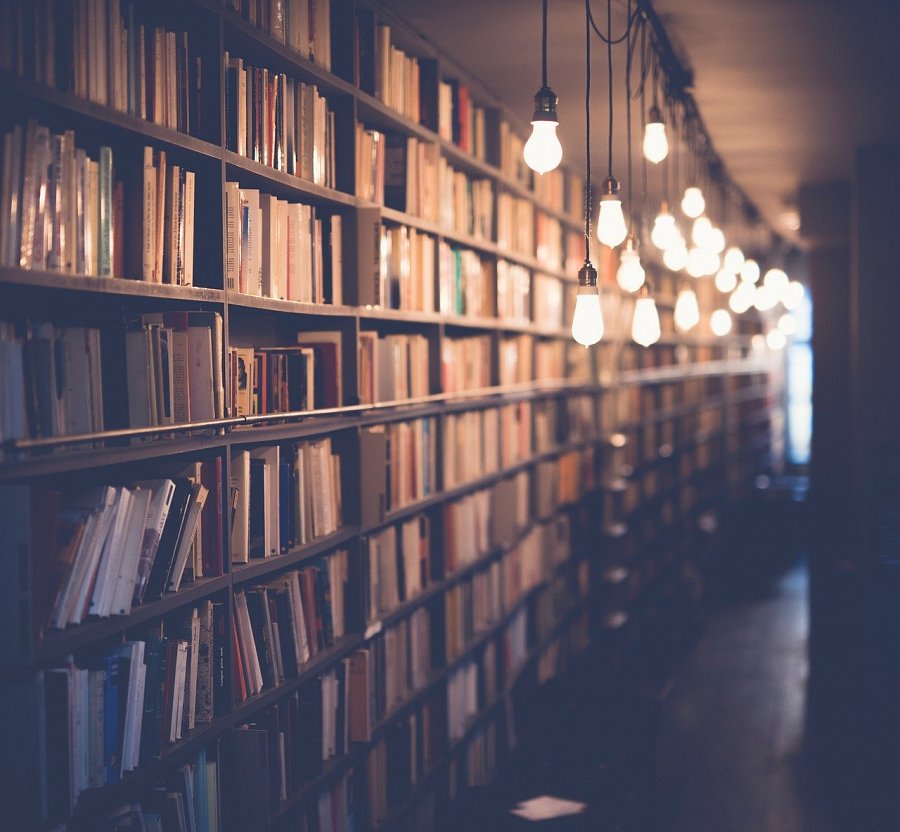 Jakie powieści o historii wybrać?Aby nie zrazić się do książek historycznych, dobrze jest wybrać powieści o historii z czasów czy dotyczące wydarzeń, które szczególnie nas interesują. Bardzo dobrze czyta się na przykład biografie znanych osób czy książki poruszające tematy wojen i romansów. 